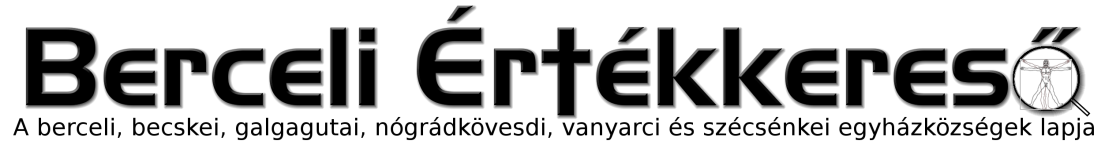 V. évf. 13. szám Húsvétvasárnap	2018. április 1.A SZOMBATHELYI EGYHÁZMEGYEHIVATALOS KÖZLEMÉNYEI, 2018. körirat L.Kedves Testvérek!Tele van a szívünk hálával és örömmel, amiért május elsején megtörténhet Brenner János vértanú boldoggáavatása. A Szombathelyi Egyházmegye területén eddig még ilyen esemény nem történt! Legyünk mindannyian részesei ennek a kegyelmi pillanatnak! Legyen ez a nap a hitünk ünnepe is, amelyen boldogan megvalljuk, hogy Krisztushoz tartozunk. Örülnék annak, ha minden kedves testvér, aki csak teheti, részt venne ezen az ünnepen. Készüljünk a boldoggáavatásra az elkövetkező hónapokban!Április hónapban Brenner János vértanúságáról elmélkedjünk és kérdezzük meg magunktól, hogy mit tudok én odaadni, feláldozni Istenért, a szeretteimért, a rám bízottakért.Brenner János vértanú ezt írta a lelki naplójába tizenkilenc évesen, a beöltözése előtt: „Szívem legmélyebb hálájával és szeretetével köszönöm meg Neked azt az igen-igen nagy kegyelmet, hogy szolgálatodra rendeltél. Add, hogy életem méltó legyen hivatásomhoz, hogy szent lehessek, mert én egyszerre, mindent és egészen fenntartás nélkül akarok adni." Lángoló fiatalember volt, ahogyan a neve (Brenner) is jelzi. Az egyik prédikációjában így fogalmazta meg a hiteles keresztény élet lényegét: „égni a tűzben". Visszacseng ebben a gondolatában a ciszterci rend jelmondata: Ardere et lucere! (Lángolj és világíts!)A kommunista diktatúra el akarta taposni azt a hitet, azt a fényt, amely az Egyházból, amely Brenner Jánosból sugárzott. A diktatúráknak, a Gonosznak (a Diábolosznak, a Szétszakítónak) van öt halálos ellensége. Az első halálos ellenség az Isten és a vallás ‒ azok a szálak, amelyek a Teremtőhöz, az Ő gyönyörű törvényeihez kötnek. Ez a kötelék ad egy embernek a legerősebb tartást. Mindenekelőtt ezeket a gyökereket akarja a Gonosz elfűrészelni. A második halálos ellenség a család: azok a szálak, amelyek a családunkhoz, a szeretteinkhez kötnek bennünket. A csak önmagának és önmagáért élő ember a legideálisabb fogyasztó, a legkönnyebben manipulálható. A harmadik halálos ellenség a nemzet: azok a tápláló kötelékek, amelyek az őseinkhez, az anyanyelvhez, az anyaföldhöz, a kultúránkhoz kötnek. A negyedik halálos ellenség a föld. Amíg a vidéki embernek volt egy talpalatnyi saját földje, ott ő korlátlan úr lehetett. Nem lehetett egykönnyen eltéríteni a meggyőződésétől. Ezt a földet is ki akarta húzni a diktatúra az ember lábai alól. Az ötödik halálos ellenség a közösségek: minden olyan hely, ahol emberek együtt tervezik, álmodják meg a jövőjüket. A kommunista diktatúra meg akarta félemlíteni az Egyházat, el akarta taposni, ki akarta oltani a belőle sugárzó fényt. Brenner János 26 éves volt, amikor 32 késszúrással, brutálisan megölték. A legtöbb késszúrás a bal kezén volt, mert a végsőkig védte az Oltáriszentséget.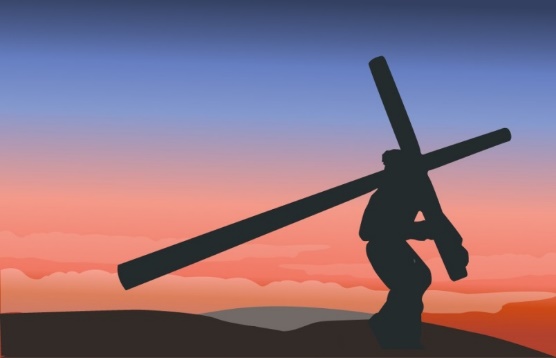 Kedves Testvérek! Ünnepeljük örömmel és hálával Brenner János vértanú boldoggáavatását. Kérem, hogy a boldoggáavatásra érkező zarándokcsoportok, de az egyéni zarándokok is minél hamarabb jelentkezzenek be a boldoggáavatásra készült honlapon (www.brennerjanos.hu). Vegyünk részt a délelőtti Szentmisén (és az arra felkészítő imádságon is), de legyünk ott a délutáni ünnepségen és hálaadó irnán, és az esti ünnepélyes vesperáson is Szentgotthárd-Zsidán, a vértanúság helyén. Külön hívok minden ministránst erre az ünnepre. Örülnék, ha két- háromszáz ministráns szolgálna a boldoggáavatási Szentmisén, ha egyre inkább minden ministránsunk példaképe és pártfogója lenne Brenner János vértanú, a magyar Tarzíciusz!Kelt Szombathelyen, 2018. január 29-én	János püspökHIRDETÉSEKBercelen a 10. csoport takarít.Szeretettel köszönjük mindazok fáradozását, akik templomaink takarításában, díszítésében, az ünnep előkészítésében, lebonyolításában, sekrestyési feladatok ellátásában, ministrálásában, a szent szolgálatban részt vettek, valamint a Szent Borbála Kórusnak és a többi falvainkban az énekesnek a közreműködést. Köszönjük a Romhányi családnak a Berceli Templom díszkivilágítását, a Szebedy és a Romhányi családnak a Berceli Templom új kivetítő rendszerét, illetve mindazok munkáját, akik a hangosítás és a technika zavartalan működtetésén fáradoztak. Isten fizesse meg százszorosan mindenkinek a legkisebb szolgálatát is!2018.04.02.	H	08:30	Szentmise a Berceli Templomban /locsolkodás/Húsvét-		10:30	Szentmise a Becskei Templomban /locsolkodás/hétfő		10:30	Igeliturgia a Galgagutai Templomban 2018.04.03	K	12:00	Szentmise a Szécsénkei Templomban2018.04.04.	Sz	10:00	Nagytakarítás a Szent Miklós Közösségi Házban Bercelen		17:30	Szentségimádás a Berceli Templomban 2018.04.05.	Cs	17:00	Szentmise a Berceli Templomban		17:30	Szentségimádás a Berceli Templomban 2018.04.06.	P		ÖSSZRÉGIÓS TALÁLKOZÓ Piarista Gimnázium és Kollégium			Vác, Schuszter Konstantin tér 6.		08:30	Szentmise a Berceli Templomban (Bonum TV)2018.04.07.	Sz		ÖSSZRÉGIÓS TALÁLKOZÓ		15:30	Szentmise a Vanyarci Templomban		17:00	Szentmise a Berceli Templomban + Blaskó Ignáczné Mária,			Blaskó Ignác és nagyszülők 4 hsz		18:00	Ifi-klub a Berceli Plébánián2018.04.08.	V		ÖSSZRÉGIÓS TALÁLKOZÓ		08:30	Szentmise a Berceli Templomban		10:30	Búcsúi szentmise, elsőáldozás a Galgagutai Templomban		10:30	Igeliturgia a Becskei Templomban 		12:00	Szentmise a Szécsénkei Templomban		12:00	Igeliturgia a Nógrádkövesdi TemplombanHivatali ügyintézés: Római Katolikus Plébánia 2687 Bercel, Béke u. 20.tel: 0630/455-3287 web: http://bercel.vaciegyhazmegye.hu, e-mail: bercel@vacem.huBankszámlaszám: 10700323-68589824-51100005